Посмотри внимательно. Кто где находится и что делает. (например: белка сидит в дупле). Можно придумать небольшую сказку. (Когда, жили-были… Что потом произошло? … Чем всё закончилось?)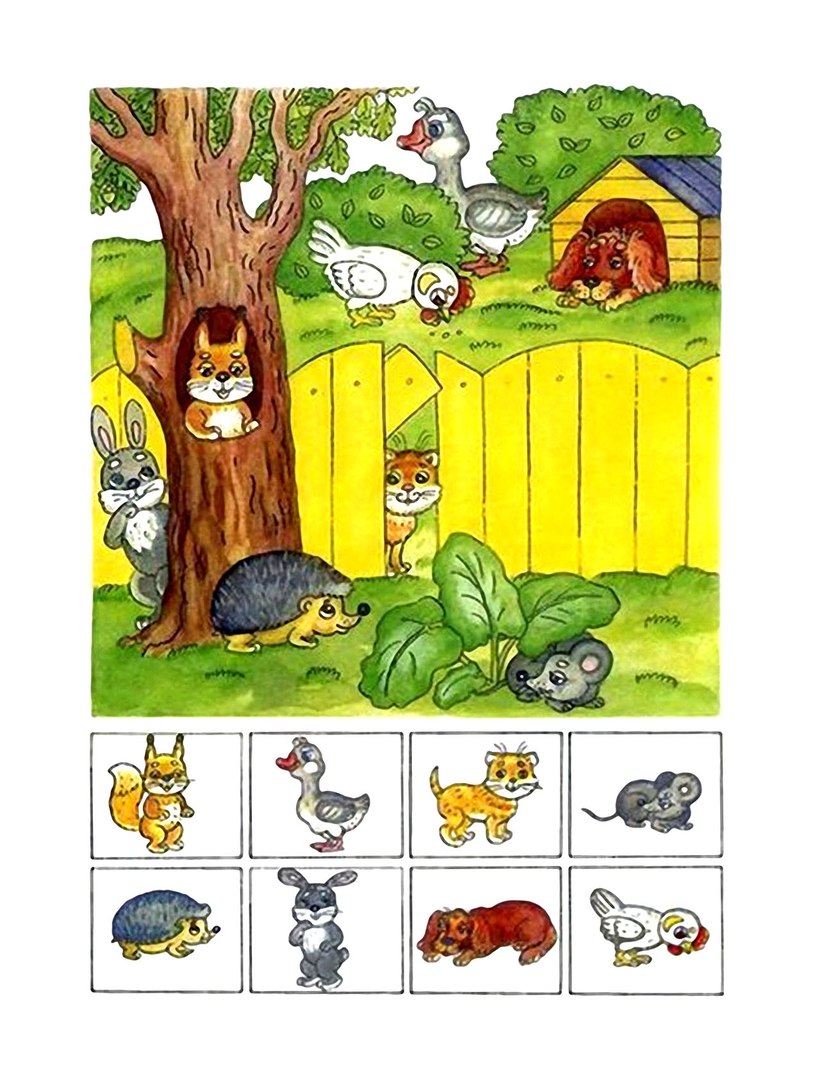 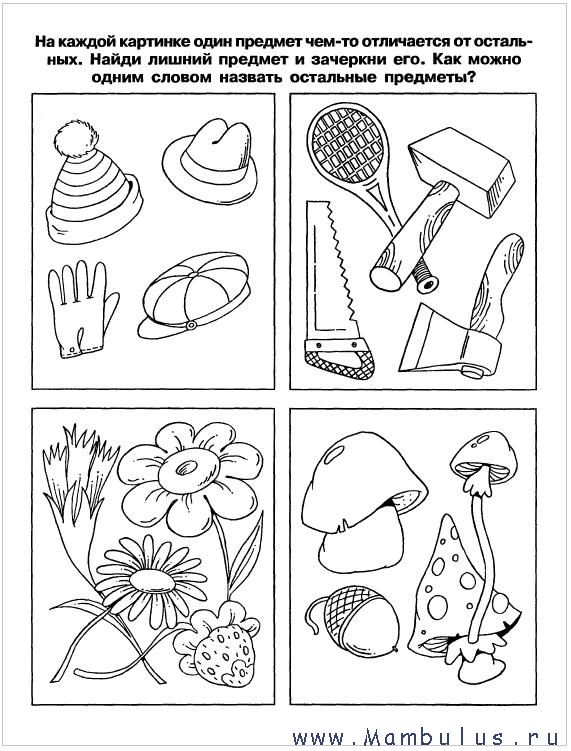 